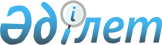 Кентау қалалық мәслихатының 2010 жылғы 22 желтоқсандағы № 268 "2011-2013 жылдарға арналған қалалық бюджет туралы" шешіміне өзгерістер енгізу туралы
					
			Күшін жойған
			
			
		
					Оңтүстік Қазақстан облысы Кентау қалалық мәслихатының 2011 жылғы 21 қазандағы N 339 шешімі. Оңтүстік Қазақстан облысы Кентау қаласының Әділет басқармасында 2011 жылғы 27 қазанда N 14-3-115 тіркелді. Қолданылу мерзімінің аяқталуына байланысты шешімнің күші жойылды - Оңтүстік Қазақстан облысы Кентау қалалық мәслихатының 2012 жылғы 9 ақпандағы N 40 хатымен      Ескерту. Қолданылу мерзімінің аяқталуына байланысты шешімнің күші жойылды - Оңтүстік Қазақстан облысы Кентау қалалық мәслихатының 2012.02.09 N 40 хатымен.

      Қазақстан Республикасының 2008 жылғы 4 желтоқсандағы N 95-IV «Қазақстан Республикасының Бюджет кодексінің» 106-бабы 2-тармағы 4)-тармақшасына, «Қазақстан Республикасындағы жергілікті мемлекеттік басқару және өзін-өзі басқару туралы» Қазақстан Республикасының 2001 жылғы 23 қаңтардағы Заңының 6-бабы 1-тармағы 1)-тармақшасына және Оңтүстік Қазақстан облыстық мәслихатының 2011 жылғы 12 қазандағы № 45/444-IV «2011-2013 жылдарға арналған облыстық бюджет туралы» Оңтүстік Қазақстан облыстық мәслихатының 2010 жылғы 10 желтоқсандағы № 35/349-IV шешіміне өзгерістер мен толықтырулар енгізу туралы» Нормативтік құқықтық актілерді мемлекеттік тіркеу тізілімінде 2058 нөмірімен тіркелген шешіміне сәйкес Кентау қалалық мәслихаты ШЕШТІ:



      1. «2011-2013 жылдарға арналған қалалық бюджет туралы» Кентау қалалық мәслихатының 2010 жылғы 22 желтоқсандағы № 268 шешіміне (нормативтік құқықтық актілерді мемлекеттік тіркеу тізілімінде 14-3-103 нөмірмен тіркелген, 2011 жылғы 15 қаңтарда, 24 қаңтарда, 29 қаңтарда, 5 ақпанда, 10 ақпанда, 19 ақпанда, 26 ақпанда «Кентау шұғыласы» газетінің 2, 3, 4, 5, 6, 7, 8 нөмірлерінде жарияланған) төмендегідей өзгерістер енгізілсін:



      1-тармақ жаңа редакцияда жазылсын:

      «1. Кентау қаласының 2011-2013 жылдарға арналған қалалық бюджеті тиісінше 1, 2 және 3-қосымшаларға сәйкес, оның ішінде 2011 жылға мынадай көлемде бекітілсін:

      1) кiрiстер –5470985 мың теңге, оның iшiнде:

      салықтық түсiмдер –656346мың теңге;

      салықтық емес түсiмдер – 9584 мың теңге;

      негізгі капиталды сатудан түсетін түсімдер - 7738 мың теңге;

      трансферттер түсiмi –4797317 мың теңге;

      2) шығындар –5363548мың теңге;

      3) таза бюджеттiк кредиттеу – 2239 мың теңге;

      бюджеттік кредиттер –2358 мың теңге;

      бюджеттік кредиттерді өтеу – 119 мың теңге;

      4) қаржы активтерімен операциялар бойынша сальдо – 140000 мың теңге қаржы активтерін сатып алу – 140000 мың теңге;

      мемлекеттік қаржы активтерін сатудан түсетін түсімдер – 0 мың теңге;

      5) бюджет тапшылығы (профициті) – -34802 мың теңге;

      6) бюджет тапшылығын қаржыландыру (профицитін пайдалану)– 34802 мың теңге;

      қарыздар түсімі – 2268 мың теңге;

      қарыздарды өтеу – 119 мың теңге;

      бюджет қаражатының пайдаланылатын қалдықтары – 32653 мың тенге».



      Көрсетілген шешімнің 1,3-қосымшалары осы шешімнің 1, 2-қосымшаларына сәйкес жаңа редакцияда жазылсын.



      2. Осы шешім 2011 жылдың 1 қаңтарынан бастап қолданысқа енгізіледі.

      

      Қалалық мәслихат сессиясының төрағасы      И.Молдалиев

      Қалалық мәслихат хатшысы                   Е.Аширов

      2011 жылғы 21 қазандағы

      № 339 Кентау қалалық

      мәслихатының шешіміне 1-қосымша

      

      2010 жылғы 22 желтоқсандағы

      № 268 Кентау қалалық

      мәслихатының шешіміне 1-қосымша       2011 жылға арналған қалалық бюджет

     2011 жылғы 21 қазандағы

      № 339 Кентау қалалық

      мәслихатының шешіміне 2-қосымша

      

      2010 жылғы 22 желтоқсандағы

      № 268 Кентау қалалық

      мәслихатының шешіміне 3-қосымша       2013 жылға арналған қалалық бюджет
					© 2012. Қазақстан Республикасы Әділет министрлігінің «Қазақстан Республикасының Заңнама және құқықтық ақпарат институты» ШЖҚ РМК
				СанатыСанатыСанатыСанатыСомасы, мың теңгеСыныбыСыныбыСыныбыСомасы, мың теңгеIшкi сыныбыIшкi сыныбыСомасы, мың теңгеАтауы11123I. Кірістер 5 470 9851Салықтық түсімдер656 34601Табыс салығы291 4132Жеке табыс салығы291 41303Әлеуметтiк салық214 9381Әлеуметтік салық214 93804Меншiкке салынатын салықтар118 6181Мүлiкке салынатын салықтар53 7243Жер салығы23 5054Көлiк құралдарына салынатын салық41 2325Бірыңғай жер салығы15705Тауарларға, жұмыстарға және қызметтерге салынатын iшкi салықтар23 8012Акциздер1 9973Табиғи және басқа ресурстарды пайдаланғаны үшiн түсетiн түсiмдер12 0934Кәсiпкерлiк және кәсiби қызметтi жүргiзгенi үшiн алынатын алымдар8 7545Ойын бизнесіне салық95708Заңдық мәнді іс-әрекеттерді жасағаны және (немесе)  оған уәкілеттігі бар мемлекеттік органдар немесе лауазымды адамдар құжаттар бергені үшін алынатын міндетті төлемдер7 5761Мемлекеттік баж7 5762Салықтық емес түсiмдер9 58401Мемлекет меншігінен түсетін түсімдер3 2111Мемлекеттік кәсіпорындардың таза кірісі бөлігінің түсімдері1835Мемлекет меншігіндегі мүлікті жалға беруден түсетін кірістер3 02804Мемлекеттік бюджеттен қаржыландырылатын, сондай-ақ Қазақстан Республикасы Ұлттық Банкінің бюджетінен (шығыстар сметасынан) ұсталатын және қаржыландырылатын мемлекеттік мекемелер салатын айыппұлдар, өсімпұлдар, санкциялар, өндіріп алулар1461Мұнай секторы ұйымдарынан түсетін түсімдерді қоспағанда, мемлекеттік бюджеттен қаржыландырылатын, сондай-ақ Қазақстан Республикасы Ұлттық Банкінің бюджетінен (шығыстар сметасынан) ұсталатын және қаржыландырылатын мемлекеттік мекемелер салатын айыппұлдар, өсімпұлдар, санкциялар, өндіріп алулар14606Басқа да салықтық емес түсiмдер6 2271Басқа да салықтық емес түсiмдер6 2273Негізгі капиталды сатудан түсетін түсімдер7 73803Жердi және материалдық емес активтердi сату7 7381Жерді сату7 7384Трансферттер  түсімі4 797 31702Мемлекеттiк басқарудың жоғары тұрған органдарынан түсетiн трансферттер4 797 3172Облыстық бюджеттен түсетiн трансферттер4 797 317Функциональдық топФункциональдық топФункциональдық топФункциональдық топФункциональдық топСомасы

(мың теңге)Кіші функцияКіші функцияКіші функцияКіші функцияСомасы

(мың теңге)Бюджеттік бағдарлама өкімшісіБюджеттік бағдарлама өкімшісіБюджеттік бағдарлама өкімшісіСомасы

(мың теңге)БағдарламаБағдарламаСомасы

(мың теңге)АтауыII. Шығындар5 363 548 1Жалпы сипаттағы мемлекеттiк қызметтер 146 354 1Мемлекеттiк басқарудың жалпы функцияларын орындайтын өкiлдi, атқарушы және басқа органдар117 991 112Аудан (облыстық маңызы бар қала) мәслихатының аппараты14 671 001Аудан (облыстық маңызы бар қала) мәслихатының қызметін қамтамасыз ету жөніндегі қызметтер14 566 003Мемлекеттік органдардың күрделі шығыстары105 122Аудан (облыстық маңызы бар қала) әкімінің аппараты46 288 001Аудан (облыстық маңызы бар қала) әкімінің қызметін қамтамасыз ету жөніндегі қызметтер45 390 003Мемлекеттік органдардың күрделі шығыстары898 123Қаладағы аудан, аудандық маңызы бар қала, кент, ауыл  (село), ауылдық (селолық) округ әкімінің аппараты57 032 001Қаладағы аудан, аудандық маңызы бар қаланың, кент, ауыл (село), ауылдық (селолық) округ әкімінің қызметін қамтамасыз ету жөніндегі қызметтер55 339 022Мемлекеттік органдардың күрделі шығыстары1 693 2Қаржылық қызмет1 172 459Ауданның (облыстық маңызы бар қаланың) экономика және қаржы бөлімі1 172 003Салық салу мақсатында мүлікті бағалауды жүргізу951011Коммуналдық меншікке түскен мүлікті есепке алу, сақтау, бағалау және сату2219Жалпы сипаттағы өзге де мемлекеттiк қызметтер27 191 459Ауданның (облыстық маңызы бар қаланың) экономика және қаржы бөлімі27 191 001Экономикалық саясатты, қалыптастыру мен дамыту, мемлекеттік жоспарлау  ауданның (областық маңызы бар қаланың) бюджеттік атқару және коммуналдық меншігін басқару  саласындағы мемлекеттік саясатты іске асыру жөніндегі қызметтер25 356 015Мемлекеттік органдардың күрделі шығыстары1 835 2Қорғаныс283 051 1Әскери мұқтаждар6 347 122Аудан (облыстық маңызы бар қала) әкімінің аппараты6 347 005Жалпыға бірдей әскери міндетті атқару шеңберіндегі іс-шаралар6 3472Төтенше жағдайлар жөнiндегi жұмыстарды ұйымдастыру276 704122Аудан (облыстық маңызы бар қала) әкімінің аппараты276 704006Аудан (облыстық маңызы бар қала) ауқымындағы төтенше жағдайлардың алдын алу және оларды жою275 524007Аудандық (қалалық) ауқымдағы дала өрттерінің, сондай-ақ мемлекеттік өртке қарсы қызмет органдары құрылмаған елдi мекендерде өрттердің алдын алу және оларды сөндіру жөніндегі іс-шаралар1 1803Қоғамдық тәртіп, қауіпсіздік, құқықтық, сот, қылмыстық-атқару қызметі9 209 1Құқық қорғау қызметi9 209 458Ауданның (облыстық маңызы бар қаланың) тұрғын үй-коммуналдық шаруашылығы, жолаушылар көлігі және автомобиль жолдары бөлімі9 209 021Елдi мекендерде жол жүрісі қауiпсiздiгін қамтамасыз ету9 2094Бiлiм беру2 462 344 1Мектепке дейiнгi тәрбие және оқыту241 101 123Қаладағы аудан, аудандық маңызы бар қала, кент, ауыл  (село), ауылдық (селолық) округ әкімінің аппараты38 034 004Мектепке дейінгі тәрбие ұйымдарын қолдау37 778 025Мектеп мұғалімдеріне және мектепке дейінгі ұйымдардың тәрбиешілеріне біліктілік санаты үшін қосымша ақының көлемін ұлғайту256 464Ауданның (облыстық маңызы бар қаланың) білім бөлімі203 067 009Мектепке дейінгі тәрбие ұйымдарының қызметін қамтамасыз ету177 167021Мектеп мұғалімдеріне және мектепке дейінгі ұйымдардың тәрбиешілеріне біліктілік санаты үшін қосымша ақы көлемін ұлғайту25 9002Бастауыш, негізгі орта және жалпы орта білім беру1 824 508 123Қаладағы аудан, аудандық маңызы бар қала, кент, ауыл  (село), ауылдық (селолық) округ әкімінің аппараты4 403 005Ауылдық (селолық) жерлерде балаларды мектепке дейін тегін алып баруды және кері алып келуді ұйымдастыру4 403 464Ауданның (облыстық маңызы бар қаланың) білім бөлімі1 820 105 003Жалпы білім беру1 746 044 006Балаларға қосымша білім беру  74 061 9Бiлiм беру саласындағы өзге де қызметтер396 735464Ауданның (облыстық маңызы бар қаланың) білім бөлімі73 489001Жергіліктті деңгейде білім беру саласындағы мемлекеттік саясатты іске асыру жөніндегі қызметтер10 580005Ауданның (областык маңызы бар қаланың) мемлекеттік білім беру мекемелер үшін оқулықтар мен оқу-әдiстемелiк кешендерді сатып алу және жеткізу27 200007Аудандық (қалалалық) ауқымдағы мектеп олимпиадаларын және мектептен тыс іс-шараларды өткiзу437012Мемлекеттік органдардың күрделі шығыстары200015Жетім баланы (жетім балаларды) және ата-аналарының қамқорынсыз қалған баланы (балаларды) күтіп-ұстауға асыраушыларына  ай сайынғы ақшалай қаражат төлемдері17 388020Үйде оқытылатын мүгедек балаларды жабдықпен, бағдарламалық қамтамасыз ету17 684467Ауданның (облыстық маңызы бар қаланың) құрылыс бөлімі323 246037Білім беру объектілерін салу және реконструкциялау323 2465Денсаулық сақтау70 9Денсаулық сақтау саласындағы өзге де қызметтер70 123Қаладағы аудан, аудандық маңызы бар қала, кент, ауыл  (село), ауылдық (селолық) округ әкімінің аппараты70 002Ерекше жағдайларда сырқаты ауыр адамдарды дәрігерлік көмек көрсететін ең жақын денсаулық сақтау ұйымына жеткізуді ұйымдастыру706Әлеуметтiк көмек және әлеуметтiк қамсыздандыру337 894 2Әлеуметтiк көмек314 651 451Ауданның (облыстық маңызы бар қаланың) жұмыспен қамту және әлеуметтік бағдарламалар бөлімі312 725 002Еңбекпен қамту бағдарламасы47 136 004Ауылдық жерлерде тұратын денсаулық сақтау, білім беру, әлеуметтік қамтамасыз ету, мәдениет және спорт мамандарына отын сатып алуға Қазақстан Республикасының заңнамасына сәйкес әлеуметтік көмек көрсету3 750 005Мемлекеттік атаулы әлеуметтік көмек 13 225006Тұрғын үй көмегі25 000007Жергілікті өкілетті органдардың шешімі бойынша азаматтардың жекелеген топтарына әлеуметтік көмек12 799010Үйден тәрбиеленіп оқытылатын мүгедек балаларды материалдық қамтамасыз ету1 086014Мұқтаж азаматтарға үйде әлеуметтiк көмек көрсету29 555 01618 жасқа дейінгі балаларға мемлекеттік жәрдемақылар150 284 017Мүгедектерді оңалту жеке бағдарламасына сәйкес, мұқтаж мүгедектерді міндетті гигиеналық құралдармен қамтамасыз етуге, және ымдау тілі мамандарының, жеке көмекшілердің қызмет көрсету18 580 023Жұмыспен қамту орталықтарының қызметін қамтамасыз ету11 310 464Ауданның (облыстық маңызы бар қаланың) білім бөлімі1 926 008Жергілікті өкілді органдардың шешімі бойынша білім беру ұйымдарының күндізгі оқу нысынында мен тәрбиеленушілерді қоғамдық көлікте (таксиден басқа) жеңілдікпен жол жүру түрінде әлеуметтік қолдау 1 926 9Әлеуметтiк көмек және әлеуметтiк қамтамасыз ету салаларындағы өзге де қызметтер23 243 451Ауданның (облыстық маңызы бар қаланың) жұмыспен қамту және әлеуметтік бағдарламалар бөлімі23 243 001Жергілікті деңгейде халық үшін әлеуметтік бағдарламаларды жұмыспен қамтуды қамтамасыз етуді   іске асыру саласындағы мемлекеттік саясатты іске асыру жөніндегі қызметтер 20 086 011Жәрдемақыларды және басқа да әлеуметтік төлемдерді есептеу, төлеу мен жеткізу бойынша қызметтерге ақы төлеу2 457021Мемлекеттік органдардың күрделі шығыстары7007Тұрғын үй-коммуналдық шаруашылық1 498 198 1Тұрғын үй шаруашылығы22 497458Ауданның (облыстық маңызы бар қаланың) тұрғын үй-коммуналдық шаруашылығы, жолаушылар көлігі және автомобиль жолдары бөлімі12 324002Мемлекеттiк қажеттiлiктер үшiн жер учаскелерiн алып қою, соның iшiнде сатып алу жолымен алып қою және осыған байланысты жылжымайтын мүлiктi иелiктен айыру1 324003Мемлекеттік тұрғын үй қорының сақтаулуын үйымдастыру11 000 467Ауданның (облыстық маңызы бар қаланың) құрылыс бөлімі10 173 003Мемлекеттік коммуналдық тұрғын үй қорының тұрғын үй құрылысы және (немесе) сатып алу10 173 2Коммуналдық шаруашылық1 349 357 123Қаладағы аудан, аудандық маңызы бар қала, кент, ауыл  (село), ауылдық (селолық) округ әкімінің аппараты1 800 014Елді мекендерді сумен жабдықтауды ұйымдастыру1 800 458Ауданның (облыстық маңызы бар қаланың) тұрғын үй-коммуналдық шаруашылығы, жолаушылар көлігі және автомобиль жолдары бөлімі57 731 012Сумен жабдықтау және су бөлу жүйесінің қызмет етуі 50 731 026Ауданның (облыстық маңызы бар қаланың) коммуналдық меншігіндегі жылу жүйелерін қолдануды ұйымдастыру7 000 467Ауданның (облыстық маңызы бар қаланың) құрылыс бөлімі1 289 826 005Коммуналдық шаруашылығын дамыту70 000 006Сумен жабдықтау жүйесін дамыту1 219 826 3Елді-мекендерді көркейту126 344123Қаладағы аудан, аудандық маңызы бар қала, кент, ауыл  (село), ауылдық (селолық) округ әкімінің аппараты8 092 008Елді мекендерде көшелерді жарықтандыру2 092 009Елді мекендердің санитариясын қамтамасыз ету1 365 010Жерлеу орындарын күтіп-ұстау және туысы жоқ адамдарды жерлеу1 788 011Елді мекендерді абаттандыру мен көгалдандыру2 847 458Ауданның (облыстық маңызы бар қаланың) тұрғын үй-коммуналдық шаруашылығы, жолаушылар көлігі және автомобиль жолдары бөлімі118 252 015Елдi мекендердегі көшелердi жарықтандыру31 654016Елдi мекендердiң санитариясын қамтамасыз ету29 223017Жерлеу орындарын күтiп-ұстау және туысы жоқтарды жерлеу921018Елдi мекендердi абаттандыру және көгалдандыру56 4548Мәдениет, спорт, туризм және ақпараттық кеңістiк141 423 1Мәдениет саласындағы қызмет31 295 455Ауданның (облыстық маңызы бар қаланың) мәдениет және тілдерді дамыту бөлімі25 925 003Мәдени-демалыс жұмысын қолдау25 925467Ауданның (облыстық маңызы бар қаланың) құрылыс бөлімі5 370011Мәдениет объектілерін дамыту5 3702Спорт59 772 465Ауданның (облыстық маңызы бар қаланың) Дене шынықтыру және спорт бөлімі54 972 005Ұлттық және бұқаралық спорт түрлерін дамыту51 030 006Аудандық (облыстық маңызы бар қалалық)  деңгейде спорттық жарыстар өткiзу933007Әртүрлi спорт түрлерi бойынша аудан (облыстық маңызы бар қала)  құрама командаларының мүшелерiн дайындау және олардың облыстық спорт жарыстарына қатысуы3 009467Ауданның (облыстық маңызы бар қаланың) құрылыс бөлімі4 800008Спорт объектілерін дамыту4 8003Ақпараттық кеңiстiк30 509 455Ауданның (облыстық маңызы бар қаланың) мәдениет және тілдерді дамыту бөлімі23 305 006Аудандық (қалалық) кiтапханалардың жұмыс iстеуi21 511007Мемлекеттік тілді және Қазақстан халықтарының  басқа да тілдерін дамыту1 794456Ауданның (облыстық маңызы бар қаланың) ішкі саясат бөлімі7 204 002Газеттер мен журналдар арқылы мемлекеттік ақпараттық саясат жүргізу жөніндегі қызметтер3 820 005Телерадио хабарларын тарату арқылы мемлекеттік ақпараттық саясатты жүргізу жөніндегі қызметтер3 384 9Мәдениет, спорт, туризм және ақпараттық кеңiстiктi ұйымдастыру жөнiндегi өзге де қызметтер19 847 455Ауданның (облыстық маңызы бар қаланың) мәдениет және тілдерді дамыту бөлімі5 825 001Жергілікті деңгейде тілдерді және мәдениетті дамыту саласындағы мемлекеттік саясатты іске асыру жөніндегі қызметтер5 525 010Мемлекеттік органдардың күрделі шығыстары300 456Ауданның (облыстық маңызы бар қаланың) ішкі саясат бөлімі8 426 001Жергілікті деңгейде аппарат, мемлекеттілікті нығайту және азаматтардың әлеуметтік сенімділігін қалыптастыруда мемлекеттік саясатты іске асыру жөніндегі қызметтер5 877 003Жастар саясаты саласындағы өңірлік бағдарламаларды iске асыру2 549465Ауданның (облыстық маңызы бар қаланың) Дене шынықтыру және спорт бөлімі5 596001Жергілікті деңгейдегі дене шынықтыру және спорт саласындағы мемлекеттік саясатты іске асыру жөніндегі қызметтер5 396004Мемлекеттік органдардың күрделі шығыстары20010Ауыл, су, орман, балық шаруашылығы, ерекше қорғалатын табиғи аумақтар, қоршаған ортаны және жануарлар дүниесін қорғау, жер қатынастары52 074 1Ауыл шаруашылығы17 730 454Ауданның (облыстық маңызы бар қаланың) кәсіпкерлік және ауыл шаруашылығы бөлімі231 099Республикалық бюджеттен берілетін нысаналы трансферттер есебiнен ауылдық елді мекендер саласының мамандарын әлеуметтік қолдау шараларын іске асыру 231 467Ауданның (облыстық маңызы бар қаланың) құрылыс бөлімі2 454 010Ауыл шаруашылығы объектілерін дамыту2 454 473Ауданның (облыстық маңызы бар қаланың) ветеринария бөлімі15 045 001Жергілікті деңгейде ветеринария саласындағы мемлекеттік саясатты іске асыру жөніндегі қызметтер6 846 005Мал көмінділерінің (биотермиялық шұңқырлардың) жұмыс істеуін қамтамасыз ету700006Ауру жануарларды санитарлық союды ұйымдастыру306 007Қаңғыбас иттер мен мысықтарды аулауды және жоюды ұйымдастыру1210008Алып қойылатын және жойылатын ауру жануарлардың, жануарлардан алынатын өнімдер мен шикізаттың құнын иелеріне өтеу1 283 009Жануарлардың энзоотиялық аурулары бойынша ветеринариялық іс-шараларды жүргізу4 700 6Жер қатынастары7 578 463Ауданның (облыстық маңызы бар қаланың) жер қатынастары бөлімі7 578 001Аудан (областық манызы бар қала) аумағында жер қатынастарын реттеу саласындағы мемлекеттік саясатты іске асыру жөніндегі қызметтер7 578 9Ауыл, су, орман, балық шаруашылығы және қоршаған ортаны қорғау мен жер қатынастары саласындағы өзге де қызметтер26 766 473Ауданның (облыстық маңызы бар қаланың) ветеринария бөлімі26 766 011Эпизоотияға қарсы іс-шаралар жүргізу26 766 11Өнеркәсіп, сәулет, қала құрылысы және құрылыс қызметі67 274 2Сәулет, қала құрылысы және құрылыс қызметі67 274 467Ауданның (облыстық маңызы бар қаланың) құрылыс бөлімі8 291 001Жергілікті деңгейде құрылыс саласындағы мемлекеттік саясатты іске асыру жөніндегі қызметтер8 291 468Ауданның (облыстық маңызы бар қаланың) сәулет және қала құрылысы бөлімі58 983 001Жергілікті деңгейде сәулет және қала құрылысы саласындағы мемлекеттік саясатты іске асыру жөніндегі қызметтер5 955 003Ауданың қала құрылысы даму аумағын және елді мекендердің бас жоспарлары схемаларын әзірлеу53 028 12Көлiк және коммуникация259 135 1Автомобиль көлiгi259 135 123Қаладағы аудан, аудандық маңызы бар қала, кент, ауыл  (село), ауылдық (селолық) округ әкімінің аппараты5 766 013Аудандық маңызы бар қалаларда, кенттерде, ауылдарда (селоларда), ауылдық (селолық) округтерде автомобиль жолдарының жұмыс істеуін қамтамасыз ету5 766 458Ауданның (облыстық маңызы бар қаланың) тұрғын үй-коммуналдық шаруашылығы, жолаушылар көлігі және автомобиль жолдары бөлімі253 369 023Автомобиль жолдарының жұмыс істеуін қамтамасыз ету253 36913Басқалар102 535 9Басқалар102 535 451Ауданның (облыстық маңызы бар қаланың) жұмыспен қамту және әлеуметтік бағдарламалар бөлімі4 68022«Бизнестің жол картасы - 2020» бағдарламасы шеңберінде жеке кәсіпкерлікті қолдау4 680454Ауданның (облыстық маңызы бар қаланың) кәсіпкерлік және ауыл шаруашылығы бөлімі13 392 001Жергілікті деңгейде кәсіпкерлік, өнеркәсіп және ауыл шаруашылығы саласындағы мемлекеттік саясатты іске асыру жөніндегі қызметтер13 019007Мемлекеттік органдардың күрделі шығыстары373458Ауданның (облыстық маңызы бар қаланың) тұрғын үй-коммуналдық шаруашылығы, жолаушылар көлігі және автомобиль жолдары бөлімі71 687 001Жергілікті деңгейде тұрғын үй-коммуналдық шаруашылығы, жолаушылар көлігі және автомобиль жолдары саласындағы мемлекеттік саясатты іске асыру жөніндегі қызметтер48 601 013Мемлекеттік органдардың күрделі шығыстары23 086 459Ауданның (облыстық маңызы бар қаланың) экономика және қаржы бөлімі12 776012Ауданның (облыстық маңызы бар қаланың) жергілікті атқарушы органының резерві 12 77615Трансферттер3 987 1Трансферттер3 987 459Ауданның (облыстық маңызы бар қаланың) экономика және қаржы бөлімі3 987 006Нысаналы пайдаланылмаған (толық пайдаланылмаған) трансферттерді қайтару2 405 024Мемлекеттік органдардың функцияларын мемлекеттік басқарудың төмен тұрған  деңгейлерінен жоғарғы деңгейлерге беруге байланысты жоғары тұрған бюджеттерге берілетін ағымдағы нысаналы трансферттер1 582 III. Таза бюджеттік кредиттеу2 239 Функциональдық топФункциональдық топФункциональдық топФункциональдық топФункциональдық топСомасы,

(мың теңге)Кіші функцияКіші функцияКіші функцияКіші функцияСомасы,

(мың теңге)Бюджеттік бағдарлама өкімшісіБюджеттік бағдарлама өкімшісіБюджеттік бағдарлама өкімшісіСомасы,

(мың теңге)БағдарламаБағдарламаСомасы,

(мың теңге)АтауыБюджеттік кредиттер2 35810Ауыл, су, орман, балық шаруашылығы, ерекше қорғалатын табиғи аумақтар, қоршаған ортаны және жануарлар дүниесін қорғау, жер қатынастары2 358 1Ауыл шаруашылығы2 358 454Ауданның (облыстық маңызы бар қаланың) кәсіпкерлік және ауыл шаруашылығы бөлімі2 358 009Ауылдық елді мекендердің әлеуметтік саласының мамандарын әлеуметтік қолдау шараларын іске асыру үшін бюджеттік кредиттер2 358 СанатыСанатыСанатыСанатыСанатыСомасы,

(мың теңге)СыныбыСыныбыСыныбыСыныбыСомасы,

(мың теңге)Ішкі сыныбыІшкі сыныбыІшкі сыныбыСомасы,

(мың теңге)ЕрекшелігіЕрекшелігіСомасы,

(мың теңге)АтауыБюджеттік кредиттерді өтеу119 5Бюджеттік кредиттерді өтеу119 01Бюджеттік кредиттерді өтеу119 1Мемлекеттік бюджеттен берілген бюджеттік кредиттерді өтеу119 13Жеке тұлғаларға жергілікті бюджеттен берілген бюджеттік кредиттерді өтеу119 IV. Қаржы активтерімен  операциялар бойынша сальдо140 000Функциональдық топФункциональдық топФункциональдық топФункциональдық топФункциональдық топСомасы,

(мың теңге)Кіші функцияКіші функцияКіші функцияКіші функцияСомасы,

(мың теңге)Бюджеттік бағдарлама өкімшісіБюджеттік бағдарлама өкімшісіБюджеттік бағдарлама өкімшісіСомасы,

(мың теңге)БағдарламаБағдарламаСомасы,

(мың теңге)АтауыҚаржы активтерін сатып алу140 00013Басқалар140 0009Басқалар140 000459Ауданның (облыстық маңызы бар қаланың) экономика және қаржы бөлімі140 00014Заңды тұлғалардың жарғылық капиталын қалыптастыру немесе ұлғайту140 000Мемлекеттің қаржы активтерін сатудан түсетін түсімдер0V. Бюджеттің тапшылығы (профициті)-34 802VI. Бюджет тапшылығын қаржыландыру (профицитін пайдалану)34 802СанатыСанатыСанатыСанатыСанатыСомасы,

(мың теңге)СыныбыСыныбыСыныбыСыныбыСомасы,

(мың теңге)Ішкі сыныбыІшкі сыныбыІшкі сыныбыСомасы,

(мың теңге)ЕрекшелігіЕрекшелігіСомасы,

(мың теңге)АтауыҚарыздар түсімі2 2687Қарыздар түсімі2 2681Мемлекеттік ішкі қарыздар2 2682Қарыз алу келісім-шарттары2 2683Ауданның (облыстық маңызы бар қаланың) жергілікті атқарушы органы алатын қарыздар2 268Функциональдық топФункциональдық топФункциональдық топФункциональдық топФункциональдық топСомасы,

(мың теңге)Кіші функцияКіші функцияКіші функцияКіші функцияСомасы,

(мың теңге)Бюджеттік бағдарлама өкімшісіБюджеттік бағдарлама өкімшісіБюджеттік бағдарлама өкімшісіСомасы,

(мың теңге)БағдарламаБағдарламаСомасы,

(мың теңге)АтауыҚарыздарды өтеу11916Қарыздарды өтеу1191Қарыздарды өтеу119459Ауданның (облыстық маңызы бар қаланың) экономика және қаржы бөлімі1195Жергілікті атқарушы органның  жоғары тұрған бюджет алдындағы борышын өтеу119Бюджет қаражатының пайдаланылатын қалдықтары 32 653СанатыСанатыСанатыСанатыСомасы, мың теңгеСыныбыСыныбыСыныбыСомасы, мың теңгеIшкi сыныбыIшкi сыныбыСомасы, мың теңгеАтауы11123I. Кірістер 4 884 7801Салықтық түсімдер441 49901Табыс салығы154 3132Жеке табыс салығы154 31303Әлеуметтiк салық121 9541Әлеуметтік салық121 95404Меншiкке салынатын салықтар129 3711Мүлiкке салынатын салықтар58 0373Жер салығы27 1584Көлiк құралдарына салынатын салық44 0195Бірыңғай жер салығы15705Тауарларға, жұмыстарға және қызметтер көрсетуге салынатын iшкi салықтар25 5732Акциздер1 9013Табиғи және басқа ресурстарды пайдаланғаны үшiн түсетiн түсiмдер13 9754Кәсiпкерлiк және кәсiби қызметтi жүргiзгенi үшiн алынатын алымдар8 5865Ойын бизнесіне салық1 11108Заңдық мәнді іс-әрекеттерді жасағаны және (немесе) құжаттар бергені үшін оған уәкілеттігі бар мемлекеттік органдар немесе лауазымды адамдар алатын міндетті төлемдер10 2881Мемлекеттік баж10 2882Салықтық емес түсiмдер10 32701Мемлекет меншігінен түсетін түсімдер2 9275Мемлекет меншігіндегі мүлікті жалға беруден түсетін кірістер2 92704Мемлекеттік бюджеттен қаржыландырылатын, сондай-ақ Қазақстан Республикасы Ұлттық Банкінің бюджетінен (шығыстар сметасынан) ұсталатын және қаржыландырылатын мемлекеттік мекемелер салатын айыппұлдар, өсімпұлдар, санкциялар, өндіріп алулар1701Мұнай секторы ұйымдарынан түсетін түсімдерді қоспағанда, мемлекеттік бюджеттен қаржыландырылатын, сондай-ақ Қазақстан Республикасы Ұлттық Банкінің бюджетінен (шығыстар сметасынан) ұсталатын және қаржыландырылатын мемлекеттік мекемелер салатын айыппұлдар17006Басқа да салықтық емес түсiмдер7 2301Басқа да салықтық емес түсiмдер7 2303Негізгі капиталды сатудан түсетін түсімдер9 73803Жердi және материалдық емес активтердi сату9 7381Жерді сату9 7384Трансферттер түсімі4 423 21602Мемлекеттiк басқарудың жоғары тұрған органдарынан түсетiн трансферттер4 423 2162Облыстық бюджеттен түсетiн трансферттер4 423 216Функциональдық топФункциональдық топФункциональдық топФункциональдық топФункциональдық топСомасы

мың теңге)Кіші функцияКіші функцияКіші функцияКіші функцияСомасы

мың теңге)Бюджеттік бағдарлама өкімшісіБюджеттік бағдарлама өкімшісіБюджеттік бағдарлама өкімшісіСомасы

мың теңге)БағдарламаБағдарламаСомасы

мың теңге)АтауыII. Шығындар4 884 780 1Жалпы сипаттағы мемлекеттiк қызметтер 175 665 1Мемлекеттiк басқарудың жалпы функцияларын орындайтын өкiлдi, атқарушы және басқа органдар139 266 112Аудан (облыстық маңызы бар қала) мәслихатының аппараты19 084 001Аудан (облыстық маңызы бар қала) мәслихатының қызметін қамтамасыз ету жөніндегі қызметтер19 084 122Аудан (облыстық маңызы бар қала) әкімінің аппараты52 381 001Аудан (облыстық маңызы бар қала) әкімінің қызметін қамтамасыз ету жөніндегі қызметтер50 837 003Мемлекеттік органдардың күрделі шығыстары1 544 123Қаладағы аудан, аудандық маңызы бар қала, кент, ауыл  (село), ауылдық (селолық) округ әкімінің аппараты67 801 001Қаладағы аудан, аудандық маңызы бар қаланың, кент, ауыл (село), ауылдық (селолық) округ әкімінің қызметін қамтамасыз ету жөніндегі қызметтер67 422 022Мемлекеттік органдардың күрделі шығыстары379 2Қаржылық қызмет1 361 459Ауданның (облыстық маңызы бар қаланың) экономика және қаржы бөлімі1 361003Салық салу мақсатында мүлікті бағалауды жүргізу1 105011Коммуналдық меншікке түскен мүлікті есепке алу, сақтау, бағалау және сату2569Жалпы сипаттағы өзге де мемлекеттiк қызметтер35 038 459Ауданның (облыстық маңызы бар қаланың) экономика және қаржы бөлімі35 038 001Экономикалық саясатты, қалыптастыру мен дамыту, мемлекеттік жоспарлау  ауданның (областық маңызы бар қаланың) бюджеттік атқару және коммуналдық меншігін басқару  саласындағы мемлекеттік саясатты іске асыру жөніндегі қызметтер35 038 2Қорғаныс8 839 1Әскери мұқтаждар6 517 122Аудан (облыстық маңызы бар қала) әкімінің аппараты6 517 005Жалпыға бірдей әскери міндетті атқару шеңберіндегі іс-шаралар6 5172Төтенше жағдайлар жөнiндегi жұмыстарды ұйымдастыру2 322122Аудан (облыстық маңызы бар қала) әкімінің аппараты2 322006Аудан (облыстық маңызы бар қала) ауқымындағы төтенше жағдайлардың алдын алу және оларды жою1 161007Аудандық (қалалық) ауқымдағы дала өрттерінің, сондай-ақ мемлекеттік өртке қарсы қызмет органдары құрылмаған елдi мекендерде өрттердің алдын алу және оларды сөндіру жөніндегі іс-шаралар1 1613Қоғамдық тәртіп, қауіпсіздік, құқық, сот, қылмыстық-атқару қызметі3 300 1Құқық қорғау қызметi3 300 458Ауданның (облыстық маңызы бар қаланың) тұрғын үй-коммуналдық шаруашылығы, жолаушылар көлігі және автомобиль жолдары бөлімі3 300 021Елдi мекендерде жол жүрісі қауiпсiздiгін қамтамасыз ету3 3004Бiлiм беру2 391 477 1Мектепке дейiнгi тәрбие және оқыту222 074 123Қаладағы аудан, аудандық маңызы бар қала, кент, ауыл  (село), ауылдық (селолық) округ әкімінің аппараты32 040 004Мектепке дейінгі тәрбие ұйымдарын қолдау32 040 464Ауданның (облыстық маңызы бар қаланың) білім беру бөлімі190 034 009Мектепке дейінгі тәрбие ұйымдарының қызметін қамтамасыз ету190 0342Бастауыш, негізгі орта және жалпы орта білім беру2 106 650 123Қаладағы аудан, аудандық маңызы бар қала, кент, ауыл  (село), ауылдық (селолық) округ әкімінің аппараты3 299 005Ауылдық (селолық) жерлерде балаларды мектепке дейін тегін алып баруды және кері алып келуді ұйымдастыру3 299 464Ауданның (облыстық маңызы бар қаланың) білім беру бөлімі2 103 351 003Жалпы білім беру1 999 276 006Балалар үшін қосымша білім беру104 075 9Бiлiм беру саласындағы өзге де қызметтер62 753464Ауданның (облыстық маңызы бар қаланың) білім беру бөлімі32 753001Жергіліктті деңгейде білім беру саласындағы мемлекеттік саясатты іске асыру жөніндегі қызметтер9 843Мемлекеттік органдарды материалдық-техникалық жарақтандыру0005Ауданның (областык маңызы бар қаланың) мемлекеттік білім беру мекемелер үшін оқулықтар мен оқу-әдiстемелiк кешендерді сатып алу және жеткізу22 517007Аудандық (қалалық) ауқымдағы мектеп олимпиадаларын және мектептен тыс іс-шараларды өткiзу393467Ауданның (облыстық маңызы бар қаланың) құрылыс бөлімі30 000037Білім беру объектілерін салу және реконструкциялау30 000467Ауданның (облыстық маңызы бар қаланың) құрылыс бөлімі0467037Білім беру объектілерін салу және реконструкциялау05Денсаулық сақтау112 9Денсаулық сақтау саласындағы өзге де қызметтер112 123Қаладағы аудан, аудандық маңызы бар қала, кент, ауыл  (село), ауылдық (селолық) округ әкімінің аппараты112 002Ерекше жағдайларда сырқаты ауыр адамдарды дәрігерлік көмек көрсететін ең жақын денсаулық сақтау ұйымына жеткізуді ұйымдастыру1126Әлеуметтiк көмек және әлеуметтiк қамсыздандыру488 468 2Әлеуметтiк көмек461 477 451Ауданның (облыстық маңызы бар қаланың) жұмыспен қамту және әлеуметтік бағдарламалар бөлімі459 589 002Еңбекпен қамту бағдарламасы35 545 004Ауылдық жерлерде тұратын денсаулық сақтау, білім беру, әлеуметтік қамтамасыз ету, мәдениет және спорт мамандарына отын сатып алуға Қазақстан Республикасының заңнамасына сәйкес әлеуметтік көмек көрсету4 560 005Мемлекеттік атаулы әлеуметтік көмек 18 659006Тұрғын үй көмегі84 942007Жергілікті өкілетті органдардың шешімі бойынша мұқтаж азаматтардың жекелеген топтарына әлеуметтік көмек12 878010Үйден тәрбиеленіп оқытылатын мүгедек балаларды материалдық қамтамасыз ету 1 231014Мұқтаж азаматтарға үйде әлеуметтiк көмек көрсету31 060 01618 жасқа дейіні балаларға мемлекеттік жәрдемақылар242 785 017Мүгедектерді оңалту жеке бағдарламасына сәйкес, мұқтаж мүгедектерді міндетті гигиеналық құралдармен қамтамасыз етуге, және ымдау тілі мамандарының, жеке көмекшілердің қызмет көрсету27 929 464Ауданның (облыстық маңызы бар қаланың) білім беру бөлімі1 888 008Жергілікті өкілді органдардың шешімі бойынша білім беру ұйымдарының күндізгі оқу нысанында оқитындар  мен тәрбиеленушілерді қоғамдық көлікте (таксиден басқа) жеңілдікпен жол жүру түрінде әлеуметтік қолдау 1 888 9Әлеуметтiк көмек және әлеуметтiк қамтамасыз ету салаларындағы өзге де қызметтер26 991 451Ауданның (облыстық маңызы бар қаланың) жұмыспен қамту және әлеуметтік бағдарламалар бөлімі26 991 001Жергілікті деңгейде халық үшін әлеуметтік бағдарламаларды жұмыспен қамтуды қамтамасыз етуді   іске асыру саласындағы мемлекеттік саясатты іске асыру жөніндегі қызметтер 24 139 011Жәрдемақыларды және басқа да әлеуметтік төлемдерді есептеу, төлеу мен жеткізу бойынша қызметтерге ақы төлеу2 8527Тұрғын үй-коммуналдық шаруашылық1 482 196 1Тұрғын үй шаруашылығы21 503458Ауданның (облыстық маңызы бар қаланың) тұрғын үй-коммуналдық шаруашылығы, жолаушылар көлігі және автомобиль жолдары бөлімі1 158003Мемлекеттік тұрғын үй қорының сақтаулуын үйымдастыру1 158 467Ауданның (облыстық маңызы бар қаланың) құрылыс бөлімі20 345 003Мемлекеттік коммуналдық тұрғын үй қорының тұрғын үй құрылысы және (немесе) сатып алу20 345 2Коммуналдық шаруашылық1 386 257 123Қаладағы аудан, аудандық маңызы бар қала, кент, ауыл  (село), ауылдық (селолық) округ әкімінің аппараты302 014Елді мекендерді сумен жабдықтауды ұйымдастыру302 467Ауданның (облыстық маңызы бар қаланың) құрылыс бөлімі1 385 955 005Коммуналдық шаруашылығын дамыту1 385 955 3Елді-мекендерді көркейту74 436123Қаладағы аудан, аудандық маңызы бар қала, кент, ауыл  (село), ауылдық (селолық) округ әкімінің аппараты11 202 008Елді мекендерде көшелерді жарықтандыру2 136 009Елді мекендердің санитариясын қамтамасыз ету2 262 010Жерлеу орындарын күтіп-ұстау және туысы жоқ адамдарды жерлеу1 950 011Елді мекендерді абаттандыру мен көгалдандыру4 854 458Ауданның (облыстық маңызы бар қаланың) тұрғын үй-коммуналдық шаруашылығы, жолаушылар көлігі және автомобиль жолдары бөлімі63 234 015Елдi мекендердегі көшелердi жарықтандыру11 438016Елдi мекендердiң санитариясын қамтамасыз ету18 411017Жерлеу орындарын күтiп-ұстау және туысы жоқтарды жерлеу960018Елдi мекендердi абаттандыру және көгалдандыру32 4258Мәдениет, спорт, туризм және ақпараттық кеңістiк217 603 1Мәдениет саласындағы қызмет60 056 455Ауданның (облыстық маңызы бар қаланың) мәдениет және тілдерді дамыту бөлімі60 056 003Мәдени-демалыс жұмысын қолдау60 0562Спорт102 166 465Ауданның (облыстық маңызы бар қаланың) Дене шынықтыру және спорт бөлімі102 166 005Ұлттық және бұқаралық спорт түрлерін дамыту97 589 006Аудандық (облыстық маңызы бар қалалық)  деңгейде спорттық жарыстар өткiзу1 083007Әртүрлi спорт түрлерi бойынша аудан (облыстық маңызы бар қала)  құрама командаларының мүшелерiн дайындау және олардың облыстық спорт жарыстарына қатысуы3 4943Ақпараттық кеңiстiк33 911 455Ауданның (облыстық маңызы бар қаланың) мәдениет және тілдерді дамыту бөлімі26 778 006Аудандық (қалалық) кiтапханалардың жұмыс iстеуi25 002007Мемлекеттік тілді және Қазақстан халықтарының  басқа да тілдерін дамыту1 776456Ауданның (облыстық маңызы бар қаланың) ішкі саясат бөлімі7 133 002Газеттер мен журналдар арқылы мемлекеттік ақпараттық саясат жүргізу жөніндегі қызметтер3 725 005Телерадио хабарларын тарату арқылы мемлекеттік ақпараттық саясатты жүргізу жөніндегі қызметтер3 408 9Мәдениет, спорт, туризм және ақпараттық кеңiстiктi ұйымдастыру жөнiндегi өзге де қызметтер21 470 455Ауданның (облыстық маңызы бар қаланың) мәдениет және тілдерді дамыту бөлімі6 245 001Жергілікті деңгейде тілдерді және мәдениетті дамыту саласындағы мемлекеттік саясатты іске асыру жөніндегі қызметтер6 245 456Ауданның (облыстық маңызы бар қаланың) ішкі саясат бөлімі9 369 001Жергілікті деңгейде аппарат, мемлекеттілікті нығайту және азаматтардың әлеуметтік сенімділігін қалыптастыруда мемлекеттік саясатты іске асыру жөніндегі қызметтер6 954 003Жастар саясаты саласындағы өңірлік бағдарламаларды iске асыру1 213007Мемлекеттік органдарды материалдық-техникалық жарақтандыру1 202465Ауданның (облыстық маңызы бар қаланың) Дене шынықтыру және спорт бөлімі5 856001Жергілікті деңгейдегі дене шынықтыру және спорт саласындағы мемлекеттік саясатты іске асыру жөніндегі қызметтер5 856001Мемлекеттік органдарды материалдық-техникалық жарақтандыру10Ауыл, су, орман, балық шаруашылығы, ерекше қорғалатын табиғи аумақтар, қоршаған ортаны және жануарлар дүниесін қорғау, жер қатынастары22 017 1Ауыл шаруашылығы13 527 473Ауданның (облыстық маңызы бар қаланың) ветеринария бөлімі13527001Жергілікті деңгейде ветеринария саласындағы мемлекеттік саясатты іске асыру жөніндегі қызметтер7829005Мал көмінділерінің (биотермиялық шұңқырлардың) жұмыс істеуін қамтамасыз ету839006Ауру жануарларды санитарлық союды ұйымдастыру329007Қаңғыбас иттер мен мысықтарды аулауды және жоюды ұйымдастыру1213008Алып қойылатын және жойылатын ауру жануарлардың, жануарлардан алынатын өнімдер мен шикізаттың құнын иелеріне өтеу1218009Жануарлардың энзоотиялық аурулары бойынша ветеринариялық іс-шараларды жүргізу20996Жер қатынастары8 490 463Ауданның (облыстық маңызы бар қаланың) жер қатынастары бөлімі8 490 001Аудан (областық манызы бар қала) аумағында жер қатынастарын реттеу саласындағы мемлекеттік саясатты іске асыру жөніндегі қызметтер8 490 11Өнеркәсіп, сәулет, қала құрылысы және құрылыс қызметі16 439 2Сәулет, қала құрылысы және құрылыс қызметі16 439 467Ауданның (облыстық маңызы бар қаланың) құрылыс бөлімі9 751 001Құрылыс, сәулет және қала құрылысы бөлімінің қызметін қамтамасыз ету жөніндегі қызметтер9 751 468Ауданның (облыстық маңызы бар қаланың) құрылыс бөлімі6 688 001Жергілікті деңгейде сәулет және қала құрылысы саласындағы мемлекеттік саясатты іске асыру жөніндегі қызметтер6 688 12Көлiк және коммуникациялар25 925 1Автомобиль көлiгi25 925 123Қаладағы аудан, аудандық маңызы бар қала, кент, ауыл  (село), ауылдық (селолық) округ әкімінің аппараты10 925 013Аудандық маңызы бар қалаларда, кенттерде, ауылдарда (селоларда), ауылдық (селолық) округтерде автомобиль жолдарының жұмыс істеуін қамтамасыз ету10 925 458Ауданның (облыстық маңызы бар қаланың) тұрғын үй-коммуналдық шаруашылығы, жолаушылар көлігі және автомобиль жолдары бөлімі15 000 023Автомобиль жолдарының жұмыс істеуін қамтамасыз ету15 00013Басқалар52 739 9Басқалар52 739 454Ауданның (облыстық маңызы бар қаланың) кәсіпкерлік және ауыл шаруашылығы бөлімі12 964001Жергілікті деңгейде кәсіпкерлік, өнеркәсіп және ауыл шаруашылығы саласындағы мемлекеттік саясатты іске асыру жөніндегі қызметтер12 964458Ауданның (облыстық маңызы бар қаланың) тұрғын үй-коммуналдық шаруашылығы, жолаушылар көлігі және автомобиль жолдары бөлімі30 375 001Жергілікті деңгейде тұрғын үй-коммуналдық шаруашылығы, жолаушылар көлігі және автомобиль жолдары саласындағы мемлекеттік саясатты іске асыру жөніндегі қызметтер30 375 459Ауданның (облыстық маңызы бар қаланың) экономика және қаржы бөлімі9 400 12Ауданның (облыстық маңызы бар қаланың) жергілікті атқарушы органының резерві 9 400 15Ресми трансферттер0 1Ресми трансферттер0 459Ауданның (облыстық маңызы бар қаланың) экономика және қаржы бөлімі0 006Нысаналы пайдаланылмаған (толық пайдаланылмаған) трансферттерді қайтаруНысаналы пайдаланылмаған (толық пайдаланылмаған) трансферттерді қайтару020Бюджет саласындағы еңбекақы төлеу қорының өзгеруіне байланысты жоғары тұрған бюджеттерге берлетін ағымдағы нысаналы трансферттерБюджет саласындағы еңбекақы төлеу қорының өзгеруіне байланысты жоғары тұрған бюджеттерге берлетін ағымдағы нысаналы трансферттерIII. Таза бюджеттік кредиттеу2 088 Функциональдық топФункциональдық топФункциональдық топФункциональдық топФункциональдық топСомасы,

(мың теңге)Кіші функцияКіші функцияКіші функцияКіші функцияСомасы,

(мың теңге)Бюджеттік бағдарлама өкімшісіБюджеттік бағдарлама өкімшісіБюджеттік бағдарлама өкімшісіСомасы,

(мың теңге)БағдарламаБағдарламаСомасы,

(мың теңге)АтауыБюджеттік кредиттер2 207 10Ауыл, су, орман, балық шаруашылығы, ерекше қорғалатын табиғи аумақтар, қоршаған ортаны және жануарлар дүниесін қорғау, жер қатынастары2 207 1Ауыл шаруашылығы2 207 454Ауданның (облыстық маңызы бар қаланың) кәсіпкерлік және ауыл шаруашылығы бөлімі2 207 009Ауылдық елді мекендердің әлеуметтік саласының мамандарын әлеуметтік қолдау шараларын іске асыру үшін бюджеттік кредиттер2 207 СанатыСанатыСанатыСанатыСанатыСомасы,

(мың теңге)СыныбыСыныбыСыныбыСыныбыСомасы,

(мың теңге)Ішкі сінібіІшкі сінібіІшкі сінібіСомасы,

(мың теңге)ЕрекшклігіЕрекшклігіСомасы,

(мың теңге)АтауыБюджеттік кредиттерді өтеу119 5Бюджеттік кредиттерді өтеу119 01Бюджеттік кредиттерді өтеу119 1Мемлекеттік бюджеттен берілген бюджеттік кредиттерді өтеу119 13Жеке тұлғаларға жергілікті бюджеттен берілген бюджеттік кредиттерді өтеу119 IV. Қаржы активтерімен операциялар бойынша сальдо0Қаржы активтерін сатып алу0Мемлекеттің қаржы активтерін сатудан түсетін түсімдер0V. Бюджет тапшылығы (профициті)-2 088VI. Бюджет тапшылығын қаржыландыру (профицитін пайдалану)2 088СанатыСанатыСанатыСанатыСанатыСомасы,

(мың теңге)СыныбыСыныбыСыныбыСыныбыСомасы,

(мың теңге)Ішкі сыныбыІшкі сыныбыІшкі сыныбыСомасы,

(мың теңге)ЕрекшклігіЕрекшклігіСомасы,

(мың теңге)АтауыҚарыздар түсімі2 2077Қарыздар түсімі2 20701Мемлекеттік ішкі қарыздар2 2072Қарыз алу келісім-шарттары2 2073Ауданның (облыстық маңызы бар қаланың) жергілікті атқарушы органы алатын қарыздар2 207Функциональдық топФункциональдық топФункциональдық топФункциональдық топФункциональдық топСомасы,

(мың теңге)Кіші функцияКіші функцияКіші функцияКіші функцияСомасы,

(мың теңге)Бюджеттік бағдарлама өкімшісіБюджеттік бағдарлама өкімшісіБюджеттік бағдарлама өкімшісіСомасы,

(мың теңге)БағдарламаБағдарламаСомасы,

(мың теңге)АтауыҚарыздарды өтеу11916Қарыздарды өтеу1191Қарыздарды өтеу119459Ауданның (облыстық маңызы бар қаланың) экономика және қаржы бөлімі119005Жергілікті атқарушы органның  жоғары тұрған бюджет алдындағы борышын өтеу119Бюджет қаражатының пайдаланатын қалдықтары